我，期待一个自我展示的舞台办公资源求职意向：设计师助理自荐信尊敬的领导：您好！很高兴您能在百忙之中抽出时间来看我的自荐信， 我真诚的希望能成为贵公司的一员，为贵公司献上我的微薄之力。我叫办公资源  ，是西安外事学院04级会计电算化专业的一名学生。我很荣幸有机会向您呈上我的个人资料。在投身社会之际,为了更好地发挥自己的才能,谨向各位领导作一下自我推荐。美好的学校生活， 培养了我科学严谨的思维方法， 更造就了我积极乐观的生活态度和开拓进取的创新意识。课堂内外拓展的广博的社会实践、扎实的基础知识和开阔的视野， 使我更了解社会； 在校期间不断的学习和工作中养成的严谨、踏实的工作作风和团结协作的优秀品质，使我深信自己完全可以在岗位上守业、敬业、更能创业！ 我相信我的能力和知识正是贵单位所需要的， 我真诚渴望，我能为单位的明天奉献自己的青春和热血！我个性开朗活泼， 兴趣广泛； 思路开阔， 办事沉稳； 关心集体， 责任心强；待人诚恳，工作主动认真，富有敬业精神。 在三年的学习生活中, 我很好的掌握了专业知识，在学有余力的情况下,我阅读了有关专业的一些书籍。应聘人员上千万， 我只是沧海一粟， 怀着一颗锐意进取、不断创新的热忱的心向贵公司毛遂自荐，相信是金子在哪里都会发光，请领导为这样一位满腔热血、心怀大志的青年打开希望之门，同时提供一个展现人生价值的平台。祝：贵公司飞黄腾达、蒸蒸日上！此致敬礼！自荐人：办公资源个人介绍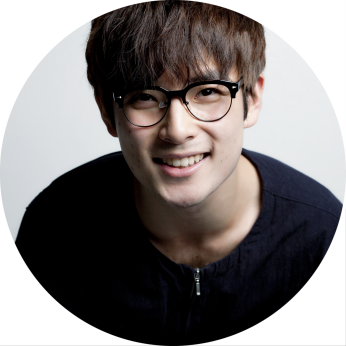 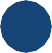 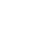 办公资源专业技能扎实， 懂独立应用CAD制作施工图纸、施工方案、熟练使用相关制图软件，具有积极的工作态度，能按时完成工作。有良好的文化素养，在校期间积极参加支援服务活动，富有进取心     ,  能吃苦、虚心不自●     大、平易近人、通情分明事理。有较好的沟通能力， 遇事冷静、热情、性格较为温婉、平淡。实习经验求职意向：设计师助理出生日期：1990/12/12毕业院校：温州职业技术学院学习专业：环境艺术设计政治面貌：中共党员健康状况：健康2013.09-2015.11副部长2014.07-2014.08室内设计实习生2015.07-2015.08设计师助理温州职业技术学院负责部门组织青年志愿者活动，部门志愿者基地的管理，协调各志愿者工作；组织策划永嘉特殊教育学校志愿者活动、部门表彰大会、招新等志愿活动。温州XXX装饰室内设计室协助设计师量房、收集数据；学习室内空间布局和施工图的绘制；装修工地实际考察及学习。温州XXX装饰室内设计室绘制室内设计施工图。手	机：135XXXXXXXX邮	箱：XXX@XXX.com教育背景2013.09-至今温州职业技术学院室内设计地	址：上海主修课程：装饰制图与CAD，造型设计基础，素描与色彩，建筑设计与构造，居住空间装饰设计，手绘效果图技法。2013.09-至今温州职业技术学院室内设计软件	荣获奖项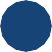 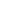 建筑装饰材料与工艺，公共空间装饰设计，家居设计景观设计，植物造景，庭院设计，景观效果图制作等。CAD：PS： 3Dmax:办公软件:语言普通话：英语：粤语:其他:2013-2014	建工系优秀志愿者；2013-2014	院青年志愿者先进个人；2014-2015	院青年志愿者优秀个人；2014-2015	社团之星；2014-2015	院优秀团员；2014-2015	建工系公益之星；2013-2014	三等奖学金；2014-2015	三等奖学金；2014-2015	系级优秀学生干部；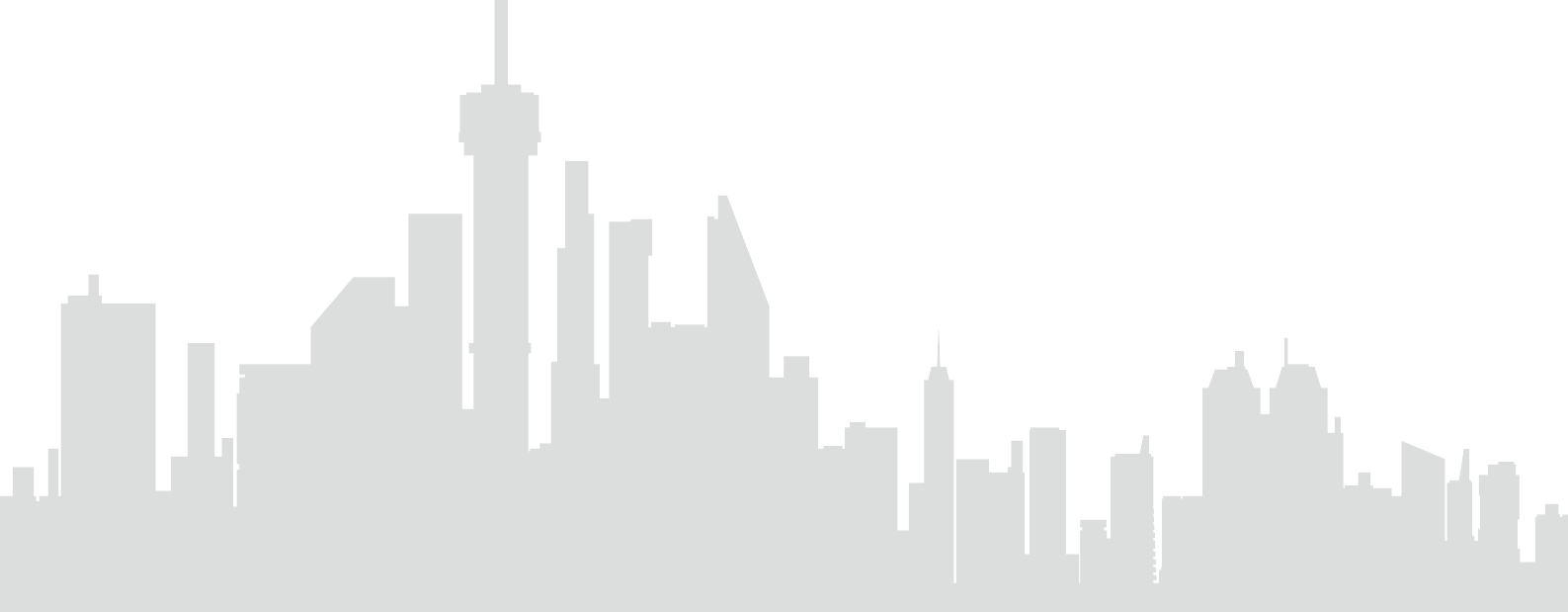 我，期待一个自我展示的舞台